ОЕКТЕКТ               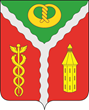 АДМИНИСТРАЦИЯГОРОДСКОГО ПОСЕЛЕНИЯ ГОРОД КАЛАЧКАЛАЧЕЕВСКОГО МУНИЦИПАЛЬНОГО РАЙОНАВОРОНЕЖСКОЙ ОБЛАСТИПОСТАНОВЛЕНИЕ«12» июля 2022 г.	№ 271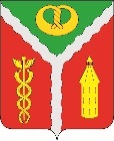 г. КалачО внесении изменений в постановление администрации городского поселения город Калач от 15.10.2019 г. № 492 «Об утверждении муниципальной программы «Обеспечение первичных мер пожарной безопасности в границах населенных пунктов городского поселения город Калач на 2020-2026 годы» (в редакции пост.  от 22.12.2020 г. № 562, от 28.12.2020г. № 581, от 30.12.2021 № 554, от 28.02.2022 № 52)В связи с необходимостью приведения муниципальной программы «Обеспечение первичных мер пожарной безопасности в границах населенных пунктов городского поселения город Калач на 2020-2026 годы» в соответствие с лимитами бюджетных обязательств на финансирование программных мероприятий, утвержденных решением Совета народных депутатов городского поселения город Калач от 23 декабря 2021 года № 217 «О бюджете городского поселения город Калач Калачеевского муниципального района Воронежской области на 2022 год и плановый период 2023 и 2024 годов» (в редакции от 25.02.2022 № 238г.), администрация городского поселения город Калач Калачеевского муниципального района постановляет:1. Внести в постановление администрации городского поселения город Калач от 15.10.2019 г. № 492«Об утверждении муниципальной программы «Обеспечение первичных мер пожарной безопасности в границах населенных пунктов городского поселения город Калач на 2020-2026 годы» (в редакции постановлений от 22.12.2020 г. № 562, от 28.12.2020г. № 581, от 30.12.2021 № 554, от 28.02.2022 №52) следующие изменения:1.1 Раздел «Объемы и источники финансирования муниципальной программы» Паспорта муниципальной программы городского поселения город Калач «Обеспечение первичных мер пожарной безопасности в границах населенных пунктов городского поселения город Калач на 2020-2026 годы» изложить в следующей редакции:«».1.2 Раздел «Объемы и источники финансирования Подпрограммы» Паспорта Подпрограммы «Комплексные меры по обеспечению защиты населения и территорий городского поселения город Калач от пожаров на 2020-2026 годы» муниципальной программы городского поселения город Калач «Обеспечение первичных мер пожарной безопасности в границах населенных пунктов городского поселения город Калач на 2020-2026 годы» изложить в следующей редакции:«».2. Приложение к муниципальной программе «Обеспечение первичных мер пожарной безопасности в границах населенных пунктов городского поселения город Калач на 2020-2026 годы» №1-№7, изложить в новой редакции согласно приложениям №1-№7 к настоящему постановлению.3. Опубликовать настоящее постановление в официальном периодическом издании «Вестник муниципальных правовых актов городского поселения город Калач Калачеевского муниципального района Воронежской области», а также разместить на официальном сайте администрации городского поселения город Калач в сети интернет.4. Контроль за исполнением настоящего постановления оставляю за собой.Приложение 1к Постановлению администрациигородского поселения город Калачот 12 июля 2022 г. № 271Переченьмероприятий и планируемые результаты реализации муниципальной Программы «Обеспечение первичных мер пожарной безопасности в границах населенных пунктовгородского поселения город Калач на 2020-2026 годы»Приложение 2 к Постановлению администрации городского поселения город Калач от 12 июля 2022 г. № 271Расходы бюджета на реализацию муниципальной программы городского поселения город Калач  Калачеевского муниципального района Воронежской области «Обеспечение первичных мер пожарной безопасности в границах населенных пунктов городского поселения город Калач на 2020-2026 годы»Приложение 3 к Постановлению администрации городского поселения город Калач от 12 июля 2022 г. № 271Финансовое обеспечение и прогнозная (справочная) оценка расходов федерального, областного и местных бюджетов, бюджетов внебюджетных фондов, юридических и физических лиц на реализацию муниципальной программы городско поселения город Калач Калачеевского муниципального района«Обеспечение первичных мер пожарной безопасности в границах населенных пунктов городского поселения город Калач на 2020-2026 годы»Приложение 4 к Постановлению администрации городского поселения город Калач от 12 июля 2022 г. № 271План реализации муниципальной программы городского поселения город Калач Калачеевского муниципального района«Обеспечение первичных мер пожарной безопасности в границах населенных пунктов городского поселения город Калач на 2020-2026 годы»Приложение 5 к Постановлению администрации городского поселения город Калач от 12 июля 2022 г. № 271Отчет об использовании бюджетных ассигнований местного бюджета на реализацию муниципальной программы городского поселения город Калач Калачеевского муниципального района«Обеспечение первичных мер пожарной безопасности в границах населенных пунктов городского поселения город Калач на 2020-2026 годы»Приложение 6 к Постановлению администрации городского поселения город Калач от 12 июля 2022 г. № 271Сведенияо достижении значений показателей (индикаторов) реализации муниципальной программы городского поселения город Калач Калачеевского муниципального района «Обеспечение первичных мер пожарной безопасности в границах населенных пунктов городского поселения город Калач на 2020-2026 годы»Приложение 7 к Постановлению администрации городского поселения город Калач от 12 июля 2022 г. № 271Информация о расходах федерального, областного и местных бюджетов, внебюджетных фондов, юридических и физических лиц на реализацию целей муниципальной программы городского поселения город Калач Калачеевского муниципального района Воронежской области«Обеспечение первичных мер пожарной безопасности в границах населенных пунктов городского поселения город Калач на 2020-2026 годы»Объемы и источники финансирования Программы (в действующих ценах каждого года реализации Программы)Финансирование программных мероприятий осуществляется за счёт средств бюджета поселения в объёмах, предусмотренных Программой и утверждённых решением Совета депутатов городского поселения о бюджете на очередной финансовый год.Для реализации мероприятий могут привлекаться средства федерального, областного и районного бюджетов, внебюджетных источников.Объемы финансирования Программы носят прогнозный характер и подлежат уточнению в установленном порядке при формировании бюджета городского поселения город Калач Калачеевского муниципального района Воронежской области на очередной финансовый год.Объем бюджетных ассигнований на реализацию муниципальной программы по годам составляет 2163,10 тыс. руб.:Финансирование программных мероприятий осуществляется за счёт средств бюджета поселения в объёмах, предусмотренных Программой и утверждённых решением Совета депутатов городского поселения о бюджете на очередной финансовый год.Для реализации мероприятий могут привлекаться средства федерального, областного и районного бюджетов, внебюджетных источников.Объемы финансирования Программы носят прогнозный характер и подлежат уточнению в установленном порядке при формировании бюджета городского поселения город Калач Калачеевского муниципального района Воронежской области на очередной финансовый год.Объем бюджетных ассигнований на реализацию муниципальной программы по годам составляет 2163,10 тыс. руб.:Финансирование программных мероприятий осуществляется за счёт средств бюджета поселения в объёмах, предусмотренных Программой и утверждённых решением Совета депутатов городского поселения о бюджете на очередной финансовый год.Для реализации мероприятий могут привлекаться средства федерального, областного и районного бюджетов, внебюджетных источников.Объемы финансирования Программы носят прогнозный характер и подлежат уточнению в установленном порядке при формировании бюджета городского поселения город Калач Калачеевского муниципального района Воронежской области на очередной финансовый год.Объем бюджетных ассигнований на реализацию муниципальной программы по годам составляет 2163,10 тыс. руб.:Финансирование программных мероприятий осуществляется за счёт средств бюджета поселения в объёмах, предусмотренных Программой и утверждённых решением Совета депутатов городского поселения о бюджете на очередной финансовый год.Для реализации мероприятий могут привлекаться средства федерального, областного и районного бюджетов, внебюджетных источников.Объемы финансирования Программы носят прогнозный характер и подлежат уточнению в установленном порядке при формировании бюджета городского поселения город Калач Калачеевского муниципального района Воронежской области на очередной финансовый год.Объем бюджетных ассигнований на реализацию муниципальной программы по годам составляет 2163,10 тыс. руб.:Финансирование программных мероприятий осуществляется за счёт средств бюджета поселения в объёмах, предусмотренных Программой и утверждённых решением Совета депутатов городского поселения о бюджете на очередной финансовый год.Для реализации мероприятий могут привлекаться средства федерального, областного и районного бюджетов, внебюджетных источников.Объемы финансирования Программы носят прогнозный характер и подлежат уточнению в установленном порядке при формировании бюджета городского поселения город Калач Калачеевского муниципального района Воронежской области на очередной финансовый год.Объем бюджетных ассигнований на реализацию муниципальной программы по годам составляет 2163,10 тыс. руб.:Объемы и источники финансирования Программы (в действующих ценах каждого года реализации Программы)ГодВсегоФедеральный бюджетОбластной бюджетМестный бюджетОбъемы и источники финансирования Программы (в действующих ценах каждого года реализации Программы)2020109,4--109,4Объемы и источники финансирования Программы (в действующих ценах каждого года реализации Программы)202183,8-20,563,3Объемы и источники финансирования Программы (в действующих ценах каждого года реализации Программы)2022369,9-22,0347,9Объемы и источники финансирования Программы (в действующих ценах каждого года реализации Программы)2023322,0--322,0Объемы и источники финансирования Программы (в действующих ценах каждого года реализации Программы)2024348,0--348,0Объемы и источники финансирования Программы (в действующих ценах каждого года реализации Программы)2025465,0--465,0Объемы и источники финансирования Программы (в действующих ценах каждого года реализации Программы)2026465,0--465,0Объемы и источники финансирования Программы (в действующих ценах каждого года реализации Программы)Итого2163,1-44,52120,6Объемы и источники финансирования Подпрограммы (в действующих ценах каждого года реализации Подпрограммы)Финансирование программных мероприятий осуществляется за счёт средств бюджета поселения в объёмах, предусмотренных Подпрограммой и утверждённых решением Совета депутатов городского поселения о бюджете на очередной финансовый год.Для реализации мероприятий могут привлекаться средства федерального, областного и районного бюджетов, внебюджетных источников.Объемы финансирования Подпрограммы носят прогнозный характер и подлежат уточнению в установленном порядке при формировании бюджета городского поселения город Калач Калачеевского муниципального района Воронежской области на очередной финансовый год.Объем бюджетных ассигнований на реализацию муниципальной программы по годам составляет 2163,10 тыс. руб.):Финансирование программных мероприятий осуществляется за счёт средств бюджета поселения в объёмах, предусмотренных Подпрограммой и утверждённых решением Совета депутатов городского поселения о бюджете на очередной финансовый год.Для реализации мероприятий могут привлекаться средства федерального, областного и районного бюджетов, внебюджетных источников.Объемы финансирования Подпрограммы носят прогнозный характер и подлежат уточнению в установленном порядке при формировании бюджета городского поселения город Калач Калачеевского муниципального района Воронежской области на очередной финансовый год.Объем бюджетных ассигнований на реализацию муниципальной программы по годам составляет 2163,10 тыс. руб.):Финансирование программных мероприятий осуществляется за счёт средств бюджета поселения в объёмах, предусмотренных Подпрограммой и утверждённых решением Совета депутатов городского поселения о бюджете на очередной финансовый год.Для реализации мероприятий могут привлекаться средства федерального, областного и районного бюджетов, внебюджетных источников.Объемы финансирования Подпрограммы носят прогнозный характер и подлежат уточнению в установленном порядке при формировании бюджета городского поселения город Калач Калачеевского муниципального района Воронежской области на очередной финансовый год.Объем бюджетных ассигнований на реализацию муниципальной программы по годам составляет 2163,10 тыс. руб.):Финансирование программных мероприятий осуществляется за счёт средств бюджета поселения в объёмах, предусмотренных Подпрограммой и утверждённых решением Совета депутатов городского поселения о бюджете на очередной финансовый год.Для реализации мероприятий могут привлекаться средства федерального, областного и районного бюджетов, внебюджетных источников.Объемы финансирования Подпрограммы носят прогнозный характер и подлежат уточнению в установленном порядке при формировании бюджета городского поселения город Калач Калачеевского муниципального района Воронежской области на очередной финансовый год.Объем бюджетных ассигнований на реализацию муниципальной программы по годам составляет 2163,10 тыс. руб.):Финансирование программных мероприятий осуществляется за счёт средств бюджета поселения в объёмах, предусмотренных Подпрограммой и утверждённых решением Совета депутатов городского поселения о бюджете на очередной финансовый год.Для реализации мероприятий могут привлекаться средства федерального, областного и районного бюджетов, внебюджетных источников.Объемы финансирования Подпрограммы носят прогнозный характер и подлежат уточнению в установленном порядке при формировании бюджета городского поселения город Калач Калачеевского муниципального района Воронежской области на очередной финансовый год.Объем бюджетных ассигнований на реализацию муниципальной программы по годам составляет 2163,10 тыс. руб.):Объемы и источники финансирования Подпрограммы (в действующих ценах каждого года реализации Подпрограммы)ГодВсегоФедеральный бюджетОбластной бюджетМестный бюджетОбъемы и источники финансирования Подпрограммы (в действующих ценах каждого года реализации Подпрограммы)2020109,400109,4Объемы и источники финансирования Подпрограммы (в действующих ценах каждого года реализации Подпрограммы)202183,8020,563,3Объемы и источники финансирования Подпрограммы (в действующих ценах каждого года реализации Подпрограммы)2022369,9022,0347,9Объемы и источники финансирования Подпрограммы (в действующих ценах каждого года реализации Подпрограммы)2023322,000322,0Объемы и источники финансирования Подпрограммы (в действующих ценах каждого года реализации Подпрограммы)2024348,000348,0Объемы и источники финансирования Подпрограммы (в действующих ценах каждого года реализации Подпрограммы)2025465,000465,0Объемы и источники финансирования Подпрограммы (в действующих ценах каждого года реализации Подпрограммы)2026465,000465,0Объемы и источники финансирования Подпрограммы (в действующих ценах каждого года реализации Подпрограммы)Итого2163,10044,52120,6Глава администрации городского поселения город КалачД.Н. ДудецкийМероприятия и планируемые результаты реализации ПрограммыПланируемое значение показателя по реализации программыОбъем финансирования по годамПланируемое значение показателя по реализации программыОбъем финансирования по годамПланируемое значение показателя по реализации программыОбъем финансирования по годамПланируемое значение показателя по реализации программыОбъем финансирования по годамПланируемое значение показателя по реализации программыОбъем финансирования по годамПланируемое значение показателя по реализации программыОбъем финансирования по годамПланируемое значение показателя по реализации программыОбъем финансирования по годамПланируемое значение показателя по реализации программыОбъем финансирования по годамПрограмма «Обеспечение первичных мер пожарной безопасности в границах населенных пунктов городского поселения город Калач на 2020-2026 годы»всего2020202120222023202420252026Основное мероприятие 1.Снижение количества пожаров (ед.)142222222Основное мероприятие 2.Снижение количества гибели людей при пожарах(ед.)71111111Основное мероприятие 3.Снижение количества травматизма людей при пожарах(ед.)71111111Подпрограмма 1«Комплексные меры по обеспечению защиты населения и территорий городского поселения город Калач от пожаров на 2020-2026 годы»Мероприятие 1.1Организационное обеспечение реализации Программы75,00,00,010,010,015,020,020,0Мероприятие 1.2.Укрепление противопожарного состояния территорий городского поселения, муниципальных организаций и муниципального жилищного фонда1323,620,552,1203,0212,0218,0320,0320,0Мероприятие 1.3.Информационное обеспечение, противопожарная пропаганда и обучение населения мерам пожарной безопасности120,00,00,015,020,025,030,030,0Мероприятие 1.4.Обеспечение населенных пунктов городского поселения город Калач средствами (системами) связи и оповещения, поддержание их в рабочем состоянии(тыс. руб.)65,00,00,010,010,015,015,015,0Мероприятие 1.5.Организация деятельности добровольной пожарной дружины. Приобретение экипировки добровольных пожарных, средств индивидуальной защиты, первичных средств пожаротушения и противопожарного оборудования (тыс. руб.)208,770,71381,920,025,030,030,0Мероприятие 1.6.Обслуживание автоматической пожарной сигнализации в муниципальных организациях (тыс.руб.)286,918,218,750,050,050,050,050,0Итого (тыс.руб.)2079,2109,483,8369,9322,0348,00465,0465,0СтатусНаименование муниципальной программы, подпрограммы, основного мероприятия Наименование ответственного исполнителя, исполнителя - главного распорядителя средств местного бюджета (далее - ГРБС)Расходы местного бюджета по годам реализации муниципальной программы, тыс. руб.Расходы местного бюджета по годам реализации муниципальной программы, тыс. руб.Расходы местного бюджета по годам реализации муниципальной программы, тыс. руб.Расходы местного бюджета по годам реализации муниципальной программы, тыс. руб.Расходы местного бюджета по годам реализации муниципальной программы, тыс. руб.Расходы местного бюджета по годам реализации муниципальной программы, тыс. руб.Расходы местного бюджета по годам реализации муниципальной программы, тыс. руб.СтатусНаименование муниципальной программы, подпрограммы, основного мероприятия Наименование ответственного исполнителя, исполнителя - главного распорядителя средств местного бюджета (далее - ГРБС)2020(первый год реализации)2021(второй год реализации)2022(третий год реализации)2023(четвертый год реализации)2024(пятый год реализации)2025(шестой год реализации)2026(седьмойгодреализации)12345678910МУНИЦИПАЛЬНАЯ ПРОГРАММА«Обеспечение первичных мер пожарной безопасности в границах населенных пунктов городского поселения город Калач на 2020-2026 годы»всего109,483,8369,9322,0348,0465,0465,0МУНИЦИПАЛЬНАЯ ПРОГРАММА«Обеспечение первичных мер пожарной безопасности в границах населенных пунктов городского поселения город Калач на 2020-2026 годы»в том числе по ГРБС:МУНИЦИПАЛЬНАЯ ПРОГРАММА«Обеспечение первичных мер пожарной безопасности в границах населенных пунктов городского поселения город Калач на 2020-2026 годы»ответственный исполнительМУНИЦИПАЛЬНАЯ ПРОГРАММА«Обеспечение первичных мер пожарной безопасности в границах населенных пунктов городского поселения город Калач на 2020-2026 годы»Администрация городского поселения город Калач109,483,8369,9322,0348,0465,0465,0Основное мероприятие 1.Снижение количества пожаров Всего: 140,00,00,00,00,00,00,0Основное мероприятие 1.Снижение количества пожаров в том числе по ГРБС:Основное мероприятие 1.Снижение количества пожаров Администрация городского поселения город Калач0,00,00,00,00,00,00,0Основное мероприятие 2.Снижение количества гибели людей при пожарах Всего: 70,00,00,00,00,00,00,0Основное мероприятие 2.Снижение количества гибели людей при пожарах в том числе по ГРБС:Основное мероприятие 2.Снижение количества гибели людей при пожарах Администрация городского поселения город Калач0,00,00,00,00,00,00,0Основное мероприятие 3.Снижение количества травматизма людей при пожарах Всего: 70,00,00,00,00,00,00,0Основное мероприятие 3.Снижение количества травматизма людей при пожарах в том числе по ГРБС:Основное мероприятие 3.Снижение количества травматизма людей при пожарах Администрация городского поселения город Калач0,00,00,00,00,00,00,0ПОДПРОГРАММА 1«Комплексные меры по обеспечению защиты населения и территорий городского поселения город Калач от пожаров на 2020-2026 годы»всего109,483,8369,9322,0348,0465,0465,0ПОДПРОГРАММА 1«Комплексные меры по обеспечению защиты населения и территорий городского поселения город Калач от пожаров на 2020-2026 годы»в том числе по ГРБС:ПОДПРОГРАММА 1«Комплексные меры по обеспечению защиты населения и территорий городского поселения город Калач от пожаров на 2020-2026 годы»Администрация городского поселения город Калач109,483,8369,9322,0348,0465,0465,0Мероприятие 1.1.Организационное обеспечение реализации ПрограммыВсего: 0,00,010,010,015,020,020,0Мероприятие 1.1.Организационное обеспечение реализации Программыв том числе по ГРБС:Мероприятие 1.1.Организационное обеспечение реализации ПрограммыАдминистрация городского поселения город Калач0,00,010,010,015,020,020,0Мероприятие 1.2.Укрепление противопожарного состояния территорий городского поселения, муниципальных организаций и муниципального жилищного фондавсего20,552,1203,0212,0218,0320,0320,0Мероприятие 1.2.Укрепление противопожарного состояния территорий городского поселения, муниципальных организаций и муниципального жилищного фондав том числе по ГРБС:Мероприятие 1.2.Укрепление противопожарного состояния территорий городского поселения, муниципальных организаций и муниципального жилищного фондаАдминистрация городского поселения город Калач20,552,1181,0212,0218,0320,0320,0Мероприятие 1.3.Информационное обеспечение, противопожарная пропаганда и обучение населения мерам пожарной безопасностивсего0,00,015,020,025,030,030,0Мероприятие 1.3.Информационное обеспечение, противопожарная пропаганда и обучение населения мерам пожарной безопасностив том числе по ГРБС:0,00,00,00,00,00,00,0Мероприятие 1.3.Информационное обеспечение, противопожарная пропаганда и обучение населения мерам пожарной безопасностиАдминистрация городского поселения город Калач0,00,015,020,025,030,030,0Мероприятие 1.4.Обеспечение населенных пунктов городского поселения город Калач средствами (системами) связи и оповещения, поддержание их в рабочем состояниивсего0,00,010,010,015,015,015,0Мероприятие 1.4.Обеспечение населенных пунктов городского поселения город Калач средствами (системами) связи и оповещения, поддержание их в рабочем состояниив том числе по ГРБС:Мероприятие 1.4.Обеспечение населенных пунктов городского поселения город Калач средствами (системами) связи и оповещения, поддержание их в рабочем состоянииАдминистрация городского поселения город Калач0,00,010,010,015,015,015,0Мероприятие 1.5.Организация деятельности добровольной пожарной дружины. Приобретение экипировки добровольных пожарных, средств индивидуальной защиты, первичных средств пожаротушения и противопожарного оборудованиявсего70,713,081,920,025,030,030,0Мероприятие 1.5.Организация деятельности добровольной пожарной дружины. Приобретение экипировки добровольных пожарных, средств индивидуальной защиты, первичных средств пожаротушения и противопожарного оборудованияв том числе по ГРБС:Администрация городского поселения город Калач70,713,081,920,025,030,030,0Мероприятие 1.6.Обслуживание автоматической пожарной сигнализации в муниципальных организациях всего18,218,750,050,050,050,050,0Мероприятие 1.6.Обслуживание автоматической пожарной сигнализации в муниципальных организациях в том числе по ГРБС:Мероприятие 1.6.Обслуживание автоматической пожарной сигнализации в муниципальных организациях Администрация городского поселения город Калач18,218,750,050,050,050,050,0Итого (тыс.руб.)всего109,483,8369,9322,0348,0465.0465.0Итого (тыс.руб.)в том числе по ГРБС:0,00,00,00,00,00,00,0Итого (тыс.руб.)Администрация городского поселения город Калач109,483,8369,9322,0348,0465.0465.0СтатусНаименование муниципальной программы, подпрограммы, основного мероприятия Источники ресурсного обеспеченияОценка расходов по годам реализации муниципальной программы, тыс. руб.Оценка расходов по годам реализации муниципальной программы, тыс. руб.Оценка расходов по годам реализации муниципальной программы, тыс. руб.Оценка расходов по годам реализации муниципальной программы, тыс. руб.Оценка расходов по годам реализации муниципальной программы, тыс. руб.Оценка расходов по годам реализации муниципальной программы, тыс. руб.Оценка расходов по годам реализации муниципальной программы, тыс. руб.СтатусНаименование муниципальной программы, подпрограммы, основного мероприятия Источники ресурсного обеспечения2020 (первый Год реализации2021 (второй год реализации)2022 (третий год реализации)2023 (четвертый год реализации)2024 (пятый год реализации)2025 (шестой годреализации)2026(седьмой год реализации)123456789МУНИЦИПАЛЬНАЯ ПРОГРАММА«Обеспечение первичных мер пожарной безопасности в границах населенных пунктов городского поселения город Калач на 2020-2026 годы»всего, в том числе:0,00,00,00,00,00,00,0МУНИЦИПАЛЬНАЯ ПРОГРАММА«Обеспечение первичных мер пожарной безопасности в границах населенных пунктов городского поселения город Калач на 2020-2026 годы»федеральный бюджет МУНИЦИПАЛЬНАЯ ПРОГРАММА«Обеспечение первичных мер пожарной безопасности в границах населенных пунктов городского поселения город Калач на 2020-2026 годы»областной бюджетМУНИЦИПАЛЬНАЯ ПРОГРАММА«Обеспечение первичных мер пожарной безопасности в границах населенных пунктов городского поселения город Калач на 2020-2026 годы»местный бюджет0,00,00,00,00,00,00,0МУНИЦИПАЛЬНАЯ ПРОГРАММА«Обеспечение первичных мер пожарной безопасности в границах населенных пунктов городского поселения город Калач на 2020-2026 годы»внебюджетные фондыМУНИЦИПАЛЬНАЯ ПРОГРАММА«Обеспечение первичных мер пожарной безопасности в границах населенных пунктов городского поселения город Калач на 2020-2026 годы»юридические лица 1МУНИЦИПАЛЬНАЯ ПРОГРАММА«Обеспечение первичных мер пожарной безопасности в границах населенных пунктов городского поселения город Калач на 2020-2026 годы»физические лицав том числе:ОСНОВНОЕ МЕРОПРИЯТИЕ 1Снижение количества пожаров всего, в том числе:0,00,00,00,00,00,00,0ОСНОВНОЕ МЕРОПРИЯТИЕ 1Снижение количества пожаров федеральный бюджет ОСНОВНОЕ МЕРОПРИЯТИЕ 1Снижение количества пожаров областной бюджетОСНОВНОЕ МЕРОПРИЯТИЕ 1Снижение количества пожаров местный бюджет0,00,00,00,00,00,00,0ОСНОВНОЕ МЕРОПРИЯТИЕ 1Снижение количества пожаров внебюджетные фондыОСНОВНОЕ МЕРОПРИЯТИЕ 1Снижение количества пожаров юридические лицаОСНОВНОЕ МЕРОПРИЯТИЕ 1Снижение количества пожаров физические лицаОСНОВНОЕ МЕРОПРИЯТИЕ 2Снижение количества гибели людей при пожарахвсего, в том числе:0,00,00,00,00,00,00,0ОСНОВНОЕ МЕРОПРИЯТИЕ 2Снижение количества гибели людей при пожарахфедеральный бюджет ОСНОВНОЕ МЕРОПРИЯТИЕ 2Снижение количества гибели людей при пожарахобластной бюджетОСНОВНОЕ МЕРОПРИЯТИЕ 2Снижение количества гибели людей при пожарахместный бюджет0,00,00,00,00,00,00,0ОСНОВНОЕ МЕРОПРИЯТИЕ 2Снижение количества гибели людей при пожарахвнебюджетные фондыОСНОВНОЕ МЕРОПРИЯТИЕ 2Снижение количества гибели людей при пожарахюридические лицаОСНОВНОЕ МЕРОПРИЯТИЕ 2Снижение количества гибели людей при пожарахфизические лицаОСНОВНОЕ МЕРОПРИЯТИЕ 3Снижение количества травматизма людей при пожарахвсего, в том числе:0,00,00,00,00,00,00,0ОСНОВНОЕ МЕРОПРИЯТИЕ 3Снижение количества травматизма людей при пожарахфедеральный бюджет ОСНОВНОЕ МЕРОПРИЯТИЕ 3Снижение количества травматизма людей при пожарахобластной бюджетОСНОВНОЕ МЕРОПРИЯТИЕ 3Снижение количества травматизма людей при пожарахместный бюджет0,00,00,00,00,00,00,0ОСНОВНОЕ МЕРОПРИЯТИЕ 3Снижение количества травматизма людей при пожарахвнебюджетные фондыОСНОВНОЕ МЕРОПРИЯТИЕ 3Снижение количества травматизма людей при пожарахюридические лицаОСНОВНОЕ МЕРОПРИЯТИЕ 3Снижение количества травматизма людей при пожарахфизические лицаПОДПРОГРАММА 1«Комплексные меры по обеспечению защиты населения и территорий всего, в том числе:109,483,8369,9322,0348,0465,0465,0ПОДПРОГРАММА 1«Комплексные меры по обеспечению защиты населения и территорий федеральный бюджет ПОДПРОГРАММА 1«Комплексные меры по обеспечению защиты населения и территорий областной бюджет20,520,522,0ПОДПРОГРАММА 1«Комплексные меры по обеспечению защиты населения и территорий местный бюджет88,963,6347,9322,0348,0465,0465,0ПОДПРОГРАММА 1«Комплексные меры по обеспечению защиты населения и территорий внебюджетные фондыгородского поселения город Калач от пожаров на 2020-2026 годы»юридические лицагородского поселения город Калач от пожаров на 2020-2026 годы»физические лицав том числе:Мероприятие 1.1Организационное обеспечение реализации Программывсего, в том числе:0,010,010,010,015,020,020,0Мероприятие 1.1Организационное обеспечение реализации Программыфедеральный бюджет Мероприятие 1.1Организационное обеспечение реализации Программыобластной бюджетМероприятие 1.1Организационное обеспечение реализации Программыместный бюджет0,010,010,010,015,020,020,0Мероприятие 1.1Организационное обеспечение реализации Программывнебюджетные фондыМероприятие 1.1Организационное обеспечение реализации Программыюридические лицаМероприятие 1.1Организационное обеспечение реализации Программыфизические лицаМероприятие 1.2Укрепление противопожарного состояния территорий городского поселения, муниципальных организаций и муниципального жилищного фондавсего, в том числе:20,552,1203,0212,0218,0320,0320,0Мероприятие 1.2Укрепление противопожарного состояния территорий городского поселения, муниципальных организаций и муниципального жилищного фондафедеральный бюджет Мероприятие 1.2Укрепление противопожарного состояния территорий городского поселения, муниципальных организаций и муниципального жилищного фондаобластной бюджет20,520,522,0Мероприятие 1.2Укрепление противопожарного состояния территорий городского поселения, муниципальных организаций и муниципального жилищного фондаместный бюджет31,6181,0212,0218,0320,0320,0Мероприятие 1.2Укрепление противопожарного состояния территорий городского поселения, муниципальных организаций и муниципального жилищного фонда внебюджетные фондыМероприятие 1.2Укрепление противопожарного состояния территорий городского поселения, муниципальных организаций и муниципального жилищного фондаюридические лицаМероприятие 1.2Укрепление противопожарного состояния территорий городского поселения, муниципальных организаций и муниципального жилищного фондафизические лицаМероприятие 1.3Информационное обеспечение, противопожарная пропаганда и обучение населения мерам пожарной безопасностивсего, в том числе:0,000,015,020,025,0030,0030,00Мероприятие 1.3Информационное обеспечение, противопожарная пропаганда и обучение населения мерам пожарной безопасностифедеральный бюджет Мероприятие 1.3Информационное обеспечение, противопожарная пропаганда и обучение населения мерам пожарной безопасностиобластной бюджетМероприятие 1.3Информационное обеспечение, противопожарная пропаганда и обучение населения мерам пожарной безопасностиместный бюджет0,000,015,020,025,0030,0030,00Мероприятие 1.3Информационное обеспечение, противопожарная пропаганда и обучение населения мерам пожарной безопасностиВнебюджетные фондыМероприятие 1.3Информационное обеспечение, противопожарная пропаганда и обучение населения мерам пожарной безопасностиюридические лицаМероприятие 1.3Информационное обеспечение, противопожарная пропаганда и обучение населения мерам пожарной безопасностифизические лицаОсновное мероприятие1.4Обеспечение населенных пунктов городского поселения город Калач средствами (системами) связи и оповещения, поддержание их в рабочем состояниивсего, в том числе:0,00,010,010,015,015,015,0Основное мероприятие1.4Обеспечение населенных пунктов городского поселения город Калач средствами (системами) связи и оповещения, поддержание их в рабочем состояниифедеральный бюджет Основное мероприятие1.4Обеспечение населенных пунктов городского поселения город Калач средствами (системами) связи и оповещения, поддержание их в рабочем состоянииобластной бюджетОсновное мероприятие1.4Обеспечение населенных пунктов городского поселения город Калач средствами (системами) связи и оповещения, поддержание их в рабочем состоянииместный бюджет0,00,010,010,015,015,015,0Основное мероприятие1.4Обеспечение населенных пунктов городского поселения город Калач средствами (системами) связи и оповещения, поддержание их в рабочем состояниивнебюджетные фондыОсновное мероприятие1.4Обеспечение населенных пунктов городского поселения город Калач средствами (системами) связи и оповещения, поддержание их в рабочем состоянииюридические лицаОсновное мероприятие1.4Обеспечение населенных пунктов городского поселения город Калач средствами (системами) связи и оповещения, поддержание их в рабочем состояниифизические лицаОсновное мероприятие 1.5Организация деятельности добровольной пожарной дружины. Приобретение экипировки добровольных пожарных, средств индивидуальной защиты, первичных средств пожаротушения и противопожарного оборудования всего, в том числе:70,713,081,920,025,030,030,0Основное мероприятие 1.5Организация деятельности добровольной пожарной дружины. Приобретение экипировки добровольных пожарных, средств индивидуальной защиты, первичных средств пожаротушения и противопожарного оборудования федеральный бюджет Основное мероприятие 1.5Организация деятельности добровольной пожарной дружины. Приобретение экипировки добровольных пожарных, средств индивидуальной защиты, первичных средств пожаротушения и противопожарного оборудования областной бюджетОсновное мероприятие 1.5Организация деятельности добровольной пожарной дружины. Приобретение экипировки добровольных пожарных, средств индивидуальной защиты, первичных средств пожаротушения и противопожарного оборудования местный бюджет70,713,081,920,025,030,030,0Основное мероприятие 1.5Организация деятельности добровольной пожарной дружины. Приобретение экипировки добровольных пожарных, средств индивидуальной защиты, первичных средств пожаротушения и противопожарного оборудования внебюджетные фондыОсновное мероприятие 1.5Организация деятельности добровольной пожарной дружины. Приобретение экипировки добровольных пожарных, средств индивидуальной защиты, первичных средств пожаротушения и противопожарного оборудования юридические лицаОсновное мероприятие 1.5Организация деятельности добровольной пожарной дружины. Приобретение экипировки добровольных пожарных, средств индивидуальной защиты, первичных средств пожаротушения и противопожарного оборудования физические лицаОсновное мероприятие 1.6Обслуживание автоматической пожарной сигнализации в муниципальных организацияхвсего, в том числе:18,218,750,050,050,050,050,0Основное мероприятие 1.6Обслуживание автоматической пожарной сигнализации в муниципальных организацияхфедеральный бюджет Основное мероприятие 1.6Обслуживание автоматической пожарной сигнализации в муниципальных организацияхобластной бюджетОсновное мероприятие 1.6Обслуживание автоматической пожарной сигнализации в муниципальных организацияхместный бюджет18,218,750,050,050,050,050,0Основное мероприятие 1.6Обслуживание автоматической пожарной сигнализации в муниципальных организациях внебюджетные фондыОсновное мероприятие 1.6Обслуживание автоматической пожарной сигнализации в муниципальных организацияхюридические лицаОсновное мероприятие 1.6Обслуживание автоматической пожарной сигнализации в муниципальных организацияхфизические лица№ п/пСтатусНаименование подпрограммы, основного мероприятия, мероприятияИсполнитель мероприятия (структурное подразделение администрации Калачеевского муниципального района, иной главный распорядитель средств местного бюджета), Ф.И.О., должность исполнителя)СрокСрокОжидаемый непосредственный результат (краткое описание) от реализации подпрограммы, основного мероприятия, мероприятия в очередном финансовом году КБК 
(местный
бюджет)Расходы, предусмотренные решением представительного органа местного самоуправления о местном бюджете, на год№ п/пСтатусНаименование подпрограммы, основного мероприятия, мероприятияИсполнитель мероприятия (структурное подразделение администрации Калачеевского муниципального района, иной главный распорядитель средств местного бюджета), Ф.И.О., должность исполнителя)Ожидаемый непосредственный результат (краткое описание) от реализации подпрограммы, основного мероприятия, мероприятия в очередном финансовом году КБК 
(местный
бюджет)Расходы, предусмотренные решением представительного органа местного самоуправления о местном бюджете, на год№ п/пСтатусНаименование подпрограммы, основного мероприятия, мероприятияИсполнитель мероприятия (структурное подразделение администрации Калачеевского муниципального района, иной главный распорядитель средств местного бюджета), Ф.И.О., должность исполнителя)начала реализации
мероприятия в очередном финансовом годуокончания реализации
мероприятия
в очередном финансовом годуОжидаемый непосредственный результат (краткое описание) от реализации подпрограммы, основного мероприятия, мероприятия в очередном финансовом году КБК 
(местный
бюджет)Расходы, предусмотренные решением представительного органа местного самоуправления о местном бюджете, на год123456789МУНИЦИПАЛЬНАЯ ПРОГРАММА«Обеспечение первичных мер пожарной безопасности в границах населенных пунктов городского поселения город Калач на 2020-2026 годы»Сектор ФЭУ и О Киселева С.С.01.01.202231.12.2022914 0309 05 1 00 00000 000369,9ПОДПРОГРАМ МА 1«Комплексные меры по обеспечению защиты населения и территорий городского поселения город Калач от пожаров на 2020-2026 годы»Сектор ФЭУ и О Киселева С.С.01.01.202231.12.2022914 0309 05 1 00 00000 000369,9Мероприятие 1.1Организационное обеспечение реализации ПрограммыСектор ФЭУ и О Киселева С.С.01.01.202231.12.202210,0Мероприятие 1.2Укрепление противопожарного состояния территорий городского поселения, муниципальных организаций и муниципального жилищного фондаСектор ФЭУ и О Киселева С.С.01.01.202231.12.2022914030905102305408119140309051029143024422,0181,0Мероприятие 1.3Информационное обеспечение, противопожарная пропаганда и обучение населения мерам пожарной безопасностиСектор ФЭУ и О Киселева С.С.01.01.202231.12.20229140309051039143024415,0Мероприятие 1.4Обеспечение населенных пунктов городского поселения город Калач средствами (системами) связи и оповещения, поддержание их в рабочем состоянииСектор ФЭУ и О Киселева С.С.01.01.202131.12.20219140309051049143024410,0Мероприятие 1.5Организация деятельности добровольной пожарной дружины. Приобретение экипировки добровольных пожарных, средств индивидуальной защиты, первичных средств пожаротушения и противопожарного оборудованияСектор ФЭУ и О Киселева С.С.01.01.202231.12.2022914030905105305402449140309051059143024461,9Мероприятие 1.6Обслуживание автоматической пожарной сигнализации в муниципальных организацияхСектор ФЭУ и О Киселева С.С.01.01.202231.12.20229140309051069143024450,0СтатусНаименование муниципальной программы, подпрограммы, основного мероприятия, мероприятияНаименование муниципальной программы, подпрограммы, основного мероприятия, мероприятияНаименование ответственного исполнителя, исполнителя -главного распорядителя средств местного бюджета (далее - ГРБС)Наименование ответственного исполнителя, исполнителя -главного распорядителя средств местного бюджета (далее - ГРБС)Код бюджетной классификацииКод бюджетной классификацииКод бюджетной классификацииКод бюджетной классификацииКод бюджетной классификацииКод бюджетной классификацииКод бюджетной классификацииРасходы местного бюджета за отчетный год, тыс. руб.Расходы местного бюджета за отчетный год, тыс. руб.Расходы местного бюджета за отчетный год, тыс. руб.Расходы местного бюджета за отчетный год, тыс. руб.СтатусНаименование муниципальной программы, подпрограммы, основного мероприятия, мероприятияНаименование муниципальной программы, подпрограммы, основного мероприятия, мероприятияНаименование ответственного исполнителя, исполнителя -главного распорядителя средств местного бюджета (далее - ГРБС)Наименование ответственного исполнителя, исполнителя -главного распорядителя средств местного бюджета (далее - ГРБС)ГРБСГРБСРзПзРзПзЦСРВРВРлимит на год1лимит на год1кассовый план на отчетную датукассовое исполнение на отчетную дату12233445567788910МУНИЦИПАЛЬНАЯ ПРОГРАММА«Обеспечение первичных мер пожарной безопасности в границах населенных пунктов городского поселения город Калач на 2020-2026 годы»«Обеспечение первичных мер пожарной безопасности в границах населенных пунктов городского поселения город Калач на 2020-2026 годы»всеговсего0000369,9369,9369,987,4МУНИЦИПАЛЬНАЯ ПРОГРАММА«Обеспечение первичных мер пожарной безопасности в границах населенных пунктов городского поселения город Калач на 2020-2026 годы»«Обеспечение первичных мер пожарной безопасности в границах населенных пунктов городского поселения город Калач на 2020-2026 годы»в том числе по ГРБС:в том числе по ГРБС:0000369,9369,9369,987,4МУНИЦИПАЛЬНАЯ ПРОГРАММА«Обеспечение первичных мер пожарной безопасности в границах населенных пунктов городского поселения город Калач на 2020-2026 годы»«Обеспечение первичных мер пожарной безопасности в границах населенных пунктов городского поселения город Калач на 2020-2026 годы»ответственный исполнитель Киселева С. С.ответственный исполнитель Киселева С. С.ПОДПРОГРАММА 1«Комплексные меры по обеспечению защиты населения и территорий городского поселения город Калач от пожаров на 2020-2026 годы»«Комплексные меры по обеспечению защиты населения и территорий городского поселения город Калач от пожаров на 2020-2026 годы»всеговсего9149140309030905 1 00 00000369,9369,9369,987,4ПОДПРОГРАММА 1«Комплексные меры по обеспечению защиты населения и территорий городского поселения город Калач от пожаров на 2020-2026 годы»«Комплексные меры по обеспечению защиты населения и территорий городского поселения город Калач от пожаров на 2020-2026 годы»в том числе по ГРБС:в том числе по ГРБС:369,9369,9369,987,4ПОДПРОГРАММА 1«Комплексные меры по обеспечению защиты населения и территорий городского поселения город Калач от пожаров на 2020-2026 годы»«Комплексные меры по обеспечению защиты населения и территорий городского поселения город Калач от пожаров на 2020-2026 годы»ответственный исполнитель Киселева С. С.ответственный исполнитель Киселева С. С.Основное мероприятие 1.1Организационное обеспечение реализации ПрограммыОрганизационное обеспечение реализации Программывсеговсего9149140309030905 1 01 9143024424410,010,010,0Основное мероприятие 1.1Организационное обеспечение реализации ПрограммыОрганизационное обеспечение реализации Программыв том числе по ГРБС:в том числе по ГРБС:Основное мероприятие 1.2Укрепление противопожарного состояния территорий городского поселения, муниципальных организаций и муниципального жилищного фондаУкрепление противопожарного состояния территорий городского поселения, муниципальных организаций и муниципального жилищного фондавсеговсего914914030903090591430 1 023054024481124481122,0181,022,0181,022,0181,022,0Основное мероприятие 1.2Укрепление противопожарного состояния территорий городского поселения, муниципальных организаций и муниципального жилищного фондаУкрепление противопожарного состояния территорий городского поселения, муниципальных организаций и муниципального жилищного фондав том числе по ГРБС:в том числе по ГРБС:Основное мероприятие 1.2Укрепление противопожарного состояния территорий городского поселения, муниципальных организаций и муниципального жилищного фондаУкрепление противопожарного состояния территорий городского поселения, муниципальных организаций и муниципального жилищного фондаОсновное мероприятие 1.3Информационное обеспечение, противопожарная пропаганда и обучение населения мерам пожарной безопасностиИнформационное обеспечение, противопожарная пропаганда и обучение населения мерам пожарной безопасностивсеговсего9149140309030905 1 03 9143024424415,015,015,0Основное мероприятие 1.3Информационное обеспечение, противопожарная пропаганда и обучение населения мерам пожарной безопасностиИнформационное обеспечение, противопожарная пропаганда и обучение населения мерам пожарной безопасностив том числе по ГРБС:в том числе по ГРБС:Основное мероприятие 1.3Информационное обеспечение, противопожарная пропаганда и обучение населения мерам пожарной безопасностиИнформационное обеспечение, противопожарная пропаганда и обучение населения мерам пожарной безопасностиответственный исполнительответственный исполнительОсновное мероприятие 1.3Информационное обеспечение, противопожарная пропаганда и обучение населения мерам пожарной безопасностиИнформационное обеспечение, противопожарная пропаганда и обучение населения мерам пожарной безопасностиОсновное мероприятие 1.4Обеспечение населенных пунктов городского поселения город Калач средствами (системами) связи и оповещения, поддержание их в рабочем состоянииОбеспечение населенных пунктов городского поселения город Калач средствами (системами) связи и оповещения, поддержание их в рабочем состояниивсеговсего9149140309030905 1 04 9143024424410,010,010,0Основное мероприятие 1.4Обеспечение населенных пунктов городского поселения город Калач средствами (системами) связи и оповещения, поддержание их в рабочем состоянииОбеспечение населенных пунктов городского поселения город Калач средствами (системами) связи и оповещения, поддержание их в рабочем состояниив том числе по ГРБС:в том числе по ГРБС:Основное мероприятие 1.4Обеспечение населенных пунктов городского поселения город Калач средствами (системами) связи и оповещения, поддержание их в рабочем состоянииОбеспечение населенных пунктов городского поселения город Калач средствами (системами) связи и оповещения, поддержание их в рабочем состоянииМероприятие 1.5Организация деятельности добровольной пожарной дружины. Приобретение экипировки добровольных пожарных, средств индивидуальной защиты, первичных средств пожаротушения и противопожарного оборудованияОрганизация деятельности добровольной пожарной дружины. Приобретение экипировки добровольных пожарных, средств индивидуальной защиты, первичных средств пожаротушения и противопожарного оборудованиявсеговсего9149140309030905 1 05 9143005 1 053054024424420,061,920,061,920,061,960,8Мероприятие 1.5Организация деятельности добровольной пожарной дружины. Приобретение экипировки добровольных пожарных, средств индивидуальной защиты, первичных средств пожаротушения и противопожарного оборудованияОрганизация деятельности добровольной пожарной дружины. Приобретение экипировки добровольных пожарных, средств индивидуальной защиты, первичных средств пожаротушения и противопожарного оборудованияв том числе по ГРБС:в том числе по ГРБС:Мероприятие 1.6Обслуживание автоматической пожарной сигнализации в муниципальных организацияхОбслуживание автоматической пожарной сигнализации в муниципальных организацияхвсеговсего9149140309030905 1 06 9143024424450,050,050,04,6Мероприятие 1.6Обслуживание автоматической пожарной сигнализации в муниципальных организацияхОбслуживание автоматической пожарной сигнализации в муниципальных организацияхв том числе по ГРБС:в том числе по ГРБС:Мероприятие 1.6Обслуживание автоматической пожарной сигнализации в муниципальных организацияхОбслуживание автоматической пожарной сигнализации в муниципальных организацияхГлава администрацииГлава администрацииД.Н. ДудецкийД.Н. ДудецкийМПМПМПМПМПМПМПМПМПМПподписьподписьГлавный бухгалтерГлавный бухгалтерКиселева С.С.Киселева С.С.МПМПМПМПМПМПМПМПМПМПподписьподпись1Предусмотрено решением о местном бюджете на конец отчетного периода.1Предусмотрено решением о местном бюджете на конец отчетного периода.1Предусмотрено решением о местном бюджете на конец отчетного периода.1Предусмотрено решением о местном бюджете на конец отчетного периода.1Предусмотрено решением о местном бюджете на конец отчетного периода.1Предусмотрено решением о местном бюджете на конец отчетного периода.1Предусмотрено решением о местном бюджете на конец отчетного периода.1Предусмотрено решением о местном бюджете на конец отчетного периода.№ п/пНаименование показателя (индикатора)Ед. измеренияЗначения показателей (индикаторов) муниципальной программы, подпрограммы, основного мероприятияотчетный годотчетный годОбоснование отклонений значений показателя (индикатора) на конец отчетного года (при наличии)№ п/пНаименование показателя (индикатора)Ед. измеренияЗначения показателей (индикаторов) муниципальной программы, подпрограммы, основного мероприятияотчетный годотчетный годОбоснование отклонений значений показателя (индикатора) на конец отчетного года (при наличии)№ п/пНаименование показателя (индикатора)Ед. измерениягод, предшествующий отчетному 1планфактОбоснование отклонений значений показателя (индикатора) на конец отчетного года (при наличии)1234567МУНИЦИПАЛЬНАЯ ПРОГРАММА «Обеспечение первичных мер пожарной безопасности в границах населенных пунктов городского поселения город Калач на 2020-2026 годы» МУНИЦИПАЛЬНАЯ ПРОГРАММА «Обеспечение первичных мер пожарной безопасности в границах населенных пунктов городского поселения город Калач на 2020-2026 годы» МУНИЦИПАЛЬНАЯ ПРОГРАММА «Обеспечение первичных мер пожарной безопасности в границах населенных пунктов городского поселения город Калач на 2020-2026 годы» МУНИЦИПАЛЬНАЯ ПРОГРАММА «Обеспечение первичных мер пожарной безопасности в границах населенных пунктов городского поселения город Калач на 2020-2026 годы» МУНИЦИПАЛЬНАЯ ПРОГРАММА «Обеспечение первичных мер пожарной безопасности в границах населенных пунктов городского поселения город Калач на 2020-2026 годы» МУНИЦИПАЛЬНАЯ ПРОГРАММА «Обеспечение первичных мер пожарной безопасности в границах населенных пунктов городского поселения город Калач на 2020-2026 годы» МУНИЦИПАЛЬНАЯ ПРОГРАММА «Обеспечение первичных мер пожарной безопасности в границах населенных пунктов городского поселения город Калач на 2020-2026 годы» 1Формирование и исполнение бюджета администрации городского поселения город Калач в соответствии с нормативно правовыми документами администрации городского поселения город Калач и бюджетным законодательствомтыс. руб.2Отношение объема муниципального долга городского поселения город Калач к годовому объему доходов бюджета без учета утвержденного объема безвозмездных поступлений из бюджетов вышестоящих уровней;%3Доля расходов на обслуживание муниципального долга в общем объеме расходов бюджета городского поселения город Калач%4Объем просроченной задолженности по долговым обязательствам городского поселения город Калач Калачеевского муниципального районада/нет5Удельный вес расходов бюджета городского поселения город Калач, формируемых в рамках программных мероприятий, в общем объеме расходов бюджета%6Соблюдение порядка и сроков разработки проекта бюджета городского поселения город Калач, установленных бюджетным законодательством и нормативным правовым актом органа местного самоуправленияда/нетПроведение публичных слушаний по проекту бюджета городского поселения город Калач Калачеевского муниципального района на очередной финансовый год и плановый период и по годовому отчету об исполнении бюджета городского поселения город Калач Калачеевского муниципального районада/нетПОДПРОГРАММА 1 «Комплексные меры по обеспечению защиты населения и территорий городского поселения город Калач от пожаров на 2020-2026 годы»ПОДПРОГРАММА 1 «Комплексные меры по обеспечению защиты населения и территорий городского поселения город Калач от пожаров на 2020-2026 годы»ПОДПРОГРАММА 1 «Комплексные меры по обеспечению защиты населения и территорий городского поселения город Калач от пожаров на 2020-2026 годы»ПОДПРОГРАММА 1 «Комплексные меры по обеспечению защиты населения и территорий городского поселения город Калач от пожаров на 2020-2026 годы»ПОДПРОГРАММА 1 «Комплексные меры по обеспечению защиты населения и территорий городского поселения город Калач от пожаров на 2020-2026 годы»ПОДПРОГРАММА 1 «Комплексные меры по обеспечению защиты населения и территорий городского поселения город Калач от пожаров на 2020-2026 годы»ПОДПРОГРАММА 1 «Комплексные меры по обеспечению защиты населения и территорий городского поселения город Калач от пожаров на 2020-2026 годы»1.1Организационное обеспечение реализации Программытыс. руб.10,01.2Укрепление противопожарного состояния территорий городского поселения, муниципальных организаций и муниципального жилищного фондатыс. руб.203,01.3Информационное обеспечение, противопожарная пропаганда и обучение населения мерам пожарной безопасноститыс. руб.15,01.4Обеспечение населенных пунктов городского поселения город Калач средствами (системами) связи и оповещения, поддержание их в рабочем состояниитыс. руб.10,01.5Организация деятельности добровольной пожарной дружины. Приобретение экипировки добровольных пожарных, средств индивидуальной защиты, первичных средств пожаротушения и противопожарного оборудованиятыс. руб.81,91.6Обслуживание автоматической пожарной сигнализации в муниципальных организацияхтыс. руб.50,01.6Обслуживание автоматической пожарной сигнализации в муниципальных организацияхтыс. руб.50,0Итого:тыс. руб.369,91 В графе приводится фактическое значение показателя или индикатора за год, предшествующий отчетному.1 В графе приводится фактическое значение показателя или индикатора за год, предшествующий отчетному.1 В графе приводится фактическое значение показателя или индикатора за год, предшествующий отчетному.1 В графе приводится фактическое значение показателя или индикатора за год, предшествующий отчетному.1 В графе приводится фактическое значение показателя или индикатора за год, предшествующий отчетному.1 В графе приводится фактическое значение показателя или индикатора за год, предшествующий отчетному.1 В графе приводится фактическое значение показателя или индикатора за год, предшествующий отчетному.СтатусНаименование муниципальной программы, подпрограммы, основного мероприятияИсточники ресурсного обеспеченияРасходы за отчетный период, тыс. руб.Расходы за отчетный период, тыс. руб.Расходы за отчетный период, тыс. руб.СтатусНаименование муниципальной программы, подпрограммы, основного мероприятияИсточники ресурсного обеспечениялимит на годфактическое финансированиекассовое исполнение на отчетную дату123456МУНИЦИПАЛЬНАЯ ПРОГРАММА«Обеспечение первичных мер пожарной безопасности в границах населенных пунктов городского поселения город Калач на 2020-2026 годы»всего, в том числе:369,9369,987,4МУНИЦИПАЛЬНАЯ ПРОГРАММА«Обеспечение первичных мер пожарной безопасности в границах населенных пунктов городского поселения город Калач на 2020-2026 годы»федеральный бюджетМУНИЦИПАЛЬНАЯ ПРОГРАММА«Обеспечение первичных мер пожарной безопасности в границах населенных пунктов городского поселения город Калач на 2020-2026 годы»областной бюджет22,022,022,0МУНИЦИПАЛЬНАЯ ПРОГРАММА«Обеспечение первичных мер пожарной безопасности в границах населенных пунктов городского поселения город Калач на 2020-2026 годы»местный бюджет347,9347,965,4МУНИЦИПАЛЬНАЯ ПРОГРАММА«Обеспечение первичных мер пожарной безопасности в границах населенных пунктов городского поселения город Калач на 2020-2026 годы»внебюджетные фондыМУНИЦИПАЛЬНАЯ ПРОГРАММА«Обеспечение первичных мер пожарной безопасности в границах населенных пунктов городского поселения город Калач на 2020-2026 годы»юридические лица 1МУНИЦИПАЛЬНАЯ ПРОГРАММА«Обеспечение первичных мер пожарной безопасности в границах населенных пунктов городского поселения город Калач на 2020-2026 годы»физические лицаПОДПРОГРАММА 1«Комплексные меры по обеспечению защиты населения и территорий городского поселения город Калач от пожаров на 2020-2026 годы»всего, в том числе:369,9369,987,4ПОДПРОГРАММА 1«Комплексные меры по обеспечению защиты населения и территорий городского поселения город Калач от пожаров на 2020-2026 годы»федеральный бюджетПОДПРОГРАММА 1«Комплексные меры по обеспечению защиты населения и территорий городского поселения город Калач от пожаров на 2020-2026 годы»областной бюджет22,022,022,0ПОДПРОГРАММА 1«Комплексные меры по обеспечению защиты населения и территорий городского поселения город Калач от пожаров на 2020-2026 годы»местный бюджет347,9347,965,4ПОДПРОГРАММА 1«Комплексные меры по обеспечению защиты населения и территорий городского поселения город Калач от пожаров на 2020-2026 годы»внебюджетные фондыПОДПРОГРАММА 1«Комплексные меры по обеспечению защиты населения и территорий городского поселения город Калач от пожаров на 2020-2026 годы»юридические лицаПОДПРОГРАММА 1«Комплексные меры по обеспечению защиты населения и территорий городского поселения город Калач от пожаров на 2020-2026 годы»физические лицав том числе:…..Основное мероприятие 1.1Организационное обеспечение реализации Программывсего, в том числе:10,010,0Основное мероприятие 1.1Организационное обеспечение реализации Программыфедеральный бюджетОсновное мероприятие 1.1Организационное обеспечение реализации Программыобластной бюджетОсновное мероприятие 1.1Организационное обеспечение реализации Программыместный бюджет10,010,0Основное мероприятие 1.1Организационное обеспечение реализации Программывнебюджетные фондыОсновное мероприятие 1.1Организационное обеспечение реализации Программыюридические лицаОсновное мероприятие 1.1Организационное обеспечение реализации Программыфизические лицаОсновное мероприятие 1.2Укрепление противопожарного состояния территорий городского поселения, муниципальных организаций и муниципального жилищного фондавсего, в том числе:203,0203,022,0Основное мероприятие 1.2Укрепление противопожарного состояния территорий городского поселения, муниципальных организаций и муниципального жилищного фондафедеральный бюджетОсновное мероприятие 1.2Укрепление противопожарного состояния территорий городского поселения, муниципальных организаций и муниципального жилищного фондаобластной бюджет22,022,022,0Основное мероприятие 1.2Укрепление противопожарного состояния территорий городского поселения, муниципальных организаций и муниципального жилищного фондаместный бюджет181,0181,0Основное мероприятие 1.2Укрепление противопожарного состояния территорий городского поселения, муниципальных организаций и муниципального жилищного фондавнебюджетные фондыОсновное мероприятие 1.2Укрепление противопожарного состояния территорий городского поселения, муниципальных организаций и муниципального жилищного фондаюридические лицаОсновное мероприятие 1.2Укрепление противопожарного состояния территорий городского поселения, муниципальных организаций и муниципального жилищного фондафизические лицаОсновное мероприятие 1.3.Информационное обеспечение, противопожарная пропаганда и обучение населения мерам пожарной безопасностивсего, в том числе:15,015,0Основное мероприятие 1.3.Информационное обеспечение, противопожарная пропаганда и обучение населения мерам пожарной безопасностифедеральный бюджетОсновное мероприятие 1.3.Информационное обеспечение, противопожарная пропаганда и обучение населения мерам пожарной безопасностиобластной бюджетОсновное мероприятие 1.3.Информационное обеспечение, противопожарная пропаганда и обучение населения мерам пожарной безопасностиместный бюджет15,015,0Основное мероприятие 1.3.Информационное обеспечение, противопожарная пропаганда и обучение населения мерам пожарной безопасностивнебюджетные фондыОсновное мероприятие 1.3.Информационное обеспечение, противопожарная пропаганда и обучение населения мерам пожарной безопасностиюридические лицаОсновное мероприятие 1.3.Информационное обеспечение, противопожарная пропаганда и обучение населения мерам пожарной безопасностифизические лицаОсновное мероприятие 1.3.Информационное обеспечение, противопожарная пропаганда и обучение населения мерам пожарной безопасностифизические лицаОсновное мероприятие 1.4Обеспечение населенных пунктов городского поселения город Калач средствами (системами) связи и оповещения, поддержание их в рабочем состояниивсего, в том числе:10,010,0Основное мероприятие 1.4Обеспечение населенных пунктов городского поселения город Калач средствами (системами) связи и оповещения, поддержание их в рабочем состояниифедеральный бюджетОсновное мероприятие 1.4Обеспечение населенных пунктов городского поселения город Калач средствами (системами) связи и оповещения, поддержание их в рабочем состоянииобластной бюджетОсновное мероприятие 1.4Обеспечение населенных пунктов городского поселения город Калач средствами (системами) связи и оповещения, поддержание их в рабочем состоянииместный бюджет10,010,0Основное мероприятие 1.4Обеспечение населенных пунктов городского поселения город Калач средствами (системами) связи и оповещения, поддержание их в рабочем состояниивнебюджетные фондыОсновное мероприятие 1.4Обеспечение населенных пунктов городского поселения город Калач средствами (системами) связи и оповещения, поддержание их в рабочем состоянииюридические лицаОсновное мероприятие 1.4Обеспечение населенных пунктов городского поселения город Калач средствами (системами) связи и оповещения, поддержание их в рабочем состояниифизические лицаОсновное мероприятие 1.5.Организация деятельности добровольной пожарной дружины. Приобретение экипировки добровольных пожарных, средств индивидуальной защиты, первичных средств пожаротушения и противопожарного оборудованиявсего, в том числе:81,981,960,8Основное мероприятие 1.5.Организация деятельности добровольной пожарной дружины. Приобретение экипировки добровольных пожарных, средств индивидуальной защиты, первичных средств пожаротушения и противопожарного оборудованияфедеральный бюджетОсновное мероприятие 1.5.Организация деятельности добровольной пожарной дружины. Приобретение экипировки добровольных пожарных, средств индивидуальной защиты, первичных средств пожаротушения и противопожарного оборудованияобластной бюджетОсновное мероприятие 1.5.Организация деятельности добровольной пожарной дружины. Приобретение экипировки добровольных пожарных, средств индивидуальной защиты, первичных средств пожаротушения и противопожарного оборудованияместный бюджет81,981,960,8Основное мероприятие 1.5.Организация деятельности добровольной пожарной дружины. Приобретение экипировки добровольных пожарных, средств индивидуальной защиты, первичных средств пожаротушения и противопожарного оборудованиявнебюджетные фондыОсновное мероприятие 1.5.Организация деятельности добровольной пожарной дружины. Приобретение экипировки добровольных пожарных, средств индивидуальной защиты, первичных средств пожаротушения и противопожарного оборудованияюридические лицаОсновное мероприятие 1.5.Организация деятельности добровольной пожарной дружины. Приобретение экипировки добровольных пожарных, средств индивидуальной защиты, первичных средств пожаротушения и противопожарного оборудованияфизические лицаОсновное мероприятие 1.6.Обслуживание автоматической пожарной сигнализации в муниципальных организацияхвсего, в том числе:50,050,04,6Основное мероприятие 1.6.Обслуживание автоматической пожарной сигнализации в муниципальных организацияхфедеральный бюджетОсновное мероприятие 1.6.Обслуживание автоматической пожарной сигнализации в муниципальных организацияхобластной бюджетОсновное мероприятие 1.6.Обслуживание автоматической пожарной сигнализации в муниципальных организацияхместный бюджет50,050,04,6Основное мероприятие 1.6.Обслуживание автоматической пожарной сигнализации в муниципальных организацияхвнебюджетные фондыОсновное мероприятие 1.6.Обслуживание автоматической пожарной сигнализации в муниципальных организацияхюридические лицаОсновное мероприятие 1.6.Обслуживание автоматической пожарной сигнализации в муниципальных организацияхфизические лицаРуководительДудецкий Д.Н.наименование ответственного исполнителя муниципальной программы Калачеевского муниципального районаМПподписьФ.И.О.Главный бухгалтерКиселева С.С.наименование ответственного исполнителя муниципальной программы Калачеевского муниципального районаподписьФ.И.О.